CNU 2019 L’AQUILA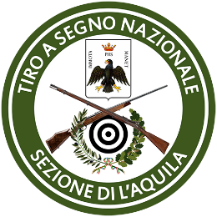 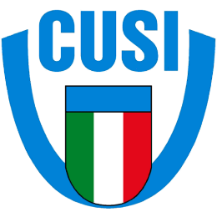 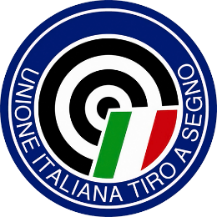 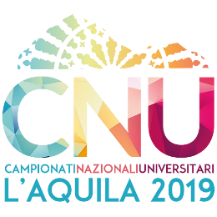 TIRO A SEGNOTSN L’AQUILA 21-23 MAGGIO 2019CLASSIFICA FINALEP10 UOMINIP10 UOMINIP10 UOMINIP10 UOMINIP10 UOMINIP10 UOMINIP10 UOMINIP10 UOMINIP10 UOMINIP10 UOMINIP10 UOMINIP10 UOMINIP10 UOMINIP10 UOMINIPOSIZ.CUSNOMECOGNOMESERIE 1SERIE 2SERIE 3SERIE 4SERIE 5SERIE 6SERIE 7SERIE 8SERIE 9PUNTEGGIO1TERAMOMICHELENINNOCAMPIONE ITALIANO UIVERSITARIO49,499,3118,9138,4157,2177,8197,2215,8235,8235,8N.R.I.U. DI FINALE2CHIETIMAURIZIOMANARI50,699,2118,5137,5156,5175,7195,2215,9233,9233,93TORINOANGELOPALELLA48,797,1116,2135,8154,4174,1195,2215,7215,74TERAMOFEDERICOPIGNATELLI43,392,9112,6131,0149,5166,1184,1184,15ROMAGIOVANNIROSATI45,292,4111,6131,1149,6165,2165,26LECCEALESSANDROTOMMASI46,893,5109,6127,4141,3141,37ROMAFRANCESCOSCHINO46,090,4104,8122,9122,98SASSARILUCAMAROGNA44,985,3102,5102,5